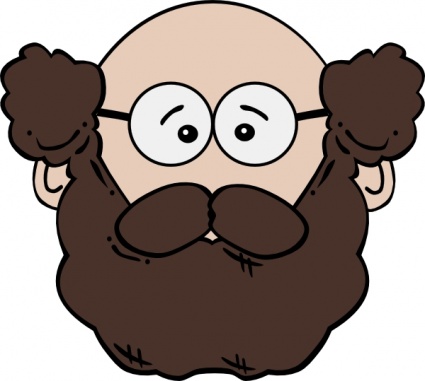 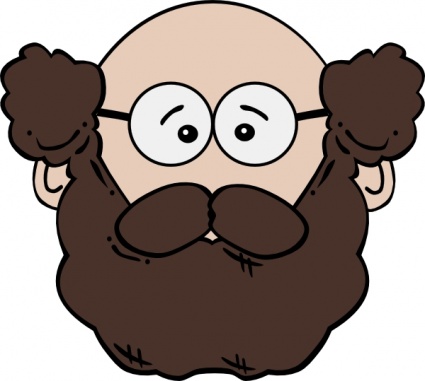 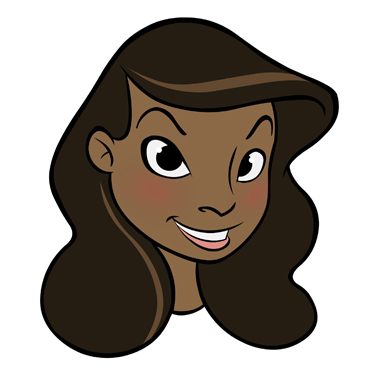 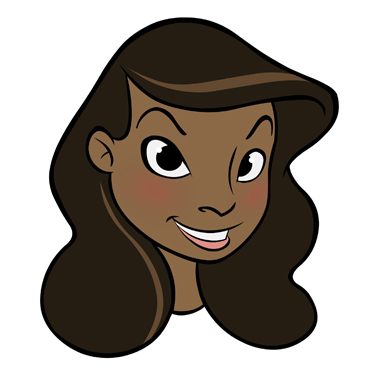 He is … 					She seems …She looks … 				He appears …